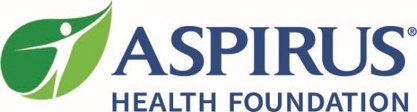 I have included Aspirus Health Foundation in my Will or estate plans to support:_____________________________________________________________________________________(name of Aspirus Hospital or Program)My legacy gift will be:Information about you:If for any reason we are unable to fulfill the designation of your legacy gift, the Aspirus Health Foundation Board of Directors will determine an alternative use that most closely matches your original intent. Aspirus  Health Foundation (FEIN: 39-1256656) is tax exempt under section 501(c)3 of the Internal Revenue code.Please return to:Aspirus Health Foundation333 Pine Ridge Blvd.Wausau WI 54401SAMPLE BEQUEST LANGUAGEThank you for considering a gift to the Aspirus Health Foundation to support the Aspirus Mission in your estate plans. You may designate your legacy gift to support any program or facility within Aspirus Health through the Aspirus Health Foundation. Please contact us if you need assistance or would like more information on your designation choice.Please include the following statement within your bequest language: “If the stated use of this gift becomes impossible or impractical, the Board of Directors of the Aspirus Health Foundation may determine an alternative use that most closely matches the original intent of my bequest.”BEQUEST OF CASH:“I bequeath the sum of $ ____________________ to the Aspirus Health Foundation (FEIN: 39-1256656).”OR“I bequeath the sum of $ ____________________ to the Aspirus Health Foundation (FEIN: 39-1256656) to support _____________________________________________________________ (name hospital or program).”BEQUEST OF A PERCENT OF THE ESTATE:“I devise and bequeath _________% of the remainder and residue of property owned at my death, whether real or personal, and wherever located to the Aspirus Health Foundation (FEIN: 39-1256656).”OR“I devise and bequeath _________% of the remainder and residue of property owned at my death, whether real or personal, and wherever located to the Aspirus Health Foundation (FEIN: 39-1256656) to support___________________________________________________________________ (name hospital or program).”Aspirus Health Foundation is happy to share this information but does not provide tax or legal advice. We encourage you to contact your legal counsel for specific directions regarding your individual will and/or estate plans.aspirus.org/aspirus-health-foundationBequest in my WillBequest in my WillBeneficiary of a TrustBeneficiary of a TrustOtherI would like my legacy gift to be used for the following purposes:I would like my legacy gift to be used for the following purposes:I would like my legacy gift to be used for the following purposes:My legacy gift is in honor/memory of:My legacy gift is in honor/memory of:My gift will be a specific amountMy gift will be a specific amountMy gift will be a percentage amountMy gift will be a percentage amountMy gift will be a percentage amountYour Name:Your Name:Date of Birth:Date of Birth:Date of Birth:Spouse Name (if applicable):Spouse Name (if applicable):Spouse Name (if applicable):Spouse Name (if applicable):Spouse Name (if applicable):Date of Birth:Date of Birth:Date of Birth:Mailing Address:Mailing Address:Mailing Address:Mailing Address:Home Phone:Home Phone:Home Phone:Cell Phone:Cell Phone:Signature:Date:Signature:Date: